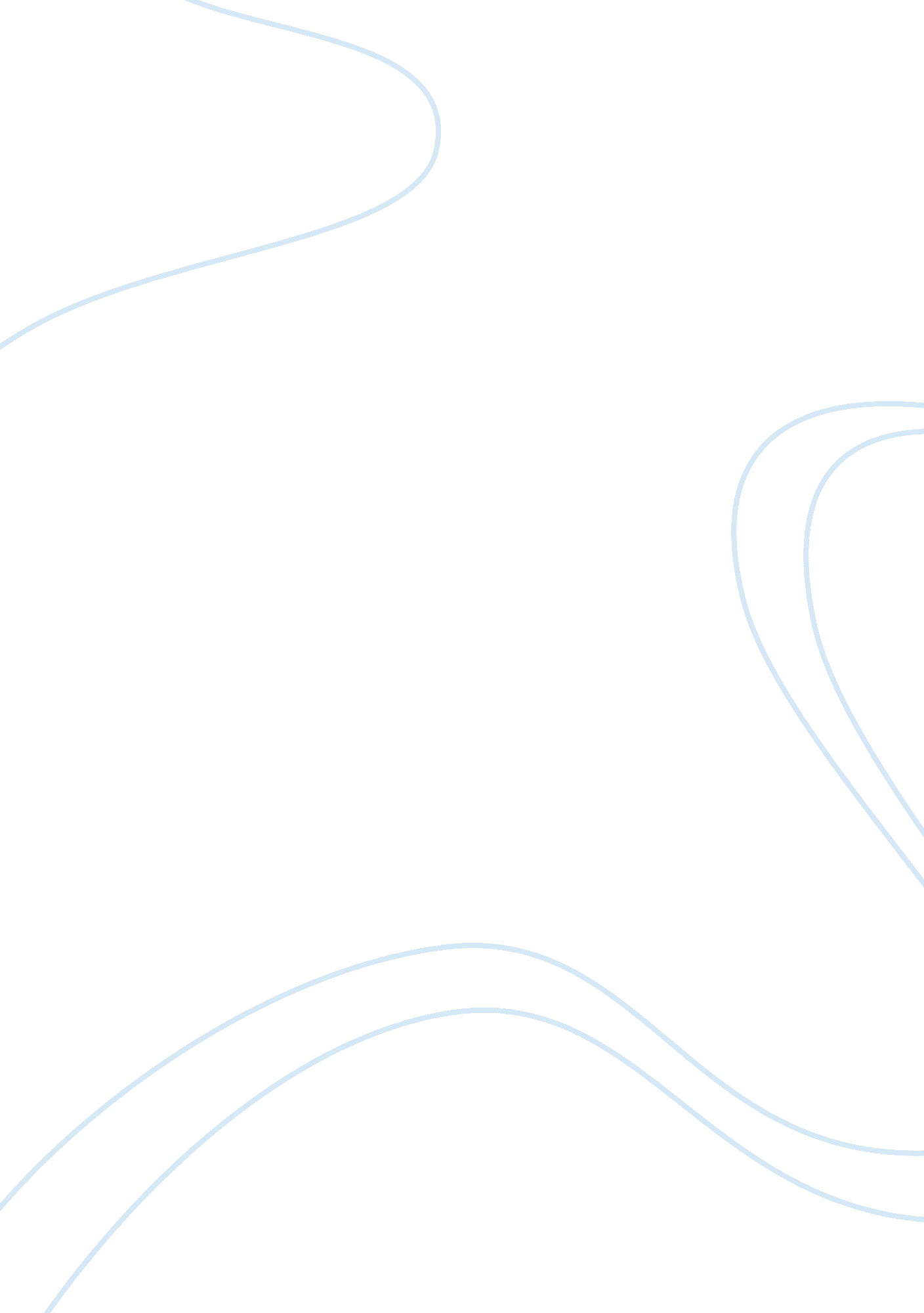 Experiencer and achieverTechnology, Information Technology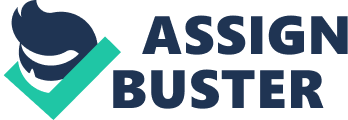 My strength as a player of these games fundamentally originates in my craving for achievement. I agree that as an Experiencer, I am second to Achiever because I have always considered my responsibilities and duties more important than my hobbies. In my childhood, I would not watch a new movie with my brothers until I was done with my homework. Likewise, my skill in games developed because I focused on playing football and tennis more than playing other kinds of games. Nevertheless, I have a deep passion for experiencing new kinds of fashion. For example, I am usually the first in my family to wear new and trendy clothes. Likewise, I am the only one among my siblings who would spend all the pocket-money on a new cologne. 